Zestaw I_01_2020Za przesłanie rozwiązania, złożonego z trzech wyrazów z zestawów I_01_2020, II_02_2020, III_03_2020 do dnia 26.03.2020 na adres koszelew@pb.edu.pl zostaną rozlosowane trzy nagrody.Krzyżówkowe puzzleRozrzucone puzzle należy przenieść do diagramu, tworząc krzyżówkę. Litery z pól z kropką, czytane rzędami, utworzą pierwszą część rozwiązania.Andrzej Niwiński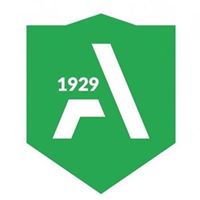 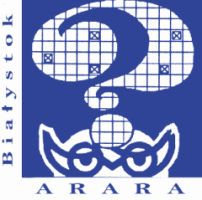 Zespół Szkół Technicznych						Białostocki Klub Szaradzistówim. gen. Władysława Andersa						                  „ARARA”w BiałymstokuW dniu 28_03_2020 odbędą sięIII Szaradziarskie Mistrzostwa Uczniów Województwa PodlaskiegoSzczegółowe informacje w marcu 2020.Na stronie http://zst.bialystok.pl/dla-ucznia/mistrzostwa-szaradziarskie/ znajdują się relacje oraz zestawy zadań z poprzednich mistrzostw. Wszystkich pasjonatów rozwiązywania krzyżówek zapraszamy na comiesięczne spotkania w każdy trzeci wtorek miesiąca o godzinie 16.00 w internacie Zespołu Szkół Mechanicznych w Białymstoku (ul. Broniewskiego 14). ● ● ●●  ● ● ● ● ●SZTZNKLI ●AKKNAMNIACZBOHASYAONOTTKNOEOMANIKSPLAEŁSPRSZPALAKEOAOAFTYNWAWIEAŁTIORKGLZKANMATRYTMESZRZIEZBERAMOT